Психологическая помощь детям и подросткам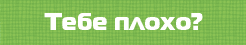 Напиши на сайт психологической помощи подросткам ПомощьРядом.рф.Наши консультанты рады помочь тебе. Помощь бесплатна, анонимна, в формате онлайн-чата.КТО МЫПомощьРядом.рф – сайт психологической помощи подросткам в формате онлайн-чата. Ты можешь беседовать с консультантом в чате точно так же, как ты переписываешься с друзьями в социальных сетях.ЧЕМ МЫ МОЖЕМ ТЕБЕ ПОМОЧЬТЫ МОЖЕШЬ ОБРАТИТЬСЯ К НАМ С ЛЮБЫМИ ПРОБЛЕМАМИ!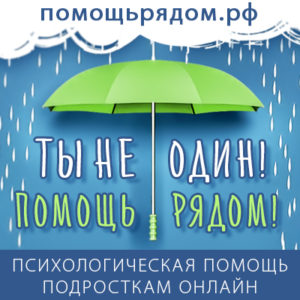 Трудности в школеПоссорился с друзьямиНет взаимопонимания с родителямиСложности в отношениях с любимым человекомПереживаешь из-за своей внешностиЧто-то беспокоит или пугаетНе понимаешь себя и своих чувствНичего не получаетсяТебе одиноко и не с кем поделитьсяНАШИ КОНСУЛЬТАНТЫВыслушают твою историю и твои переживанияПомогут найти решение твоих трудностейПодскажут, куда обратиться за дополнительной помощьюПредоставят полезную и безопасную информацию на волнующие тебя темыНАШИ ПРИНЦИПЫ РАБОТЫАнонимность
Только ты решаешь, что рассказать консультанту.Конфиденциальность
Мы ценим твое доверие к нам. Все, чем ты поделишься с консультантом, останется между вами.Принятие
Мы уважаем твои чувства. Никто не будет тебя осуждать или высмеивать.Бесплатное оказание помощиМЫ РАБОТАЕМЕжедневно с 11.00 до 23.00 часов по московскому времени. Точное время работы консультантов указано в расписании на сайте (https://vd-spb.ru/children/psihologicheckaya-pomoshh-detyam-i-podrostkam )Пожалуйста, не оставайся наедине с трудностями. Наша помощь — рядом!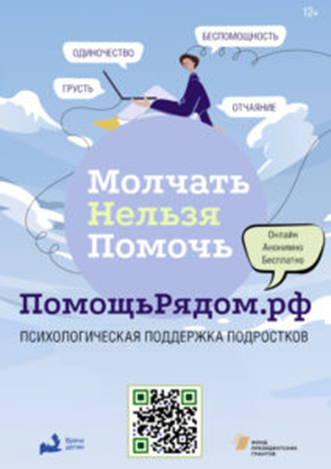 